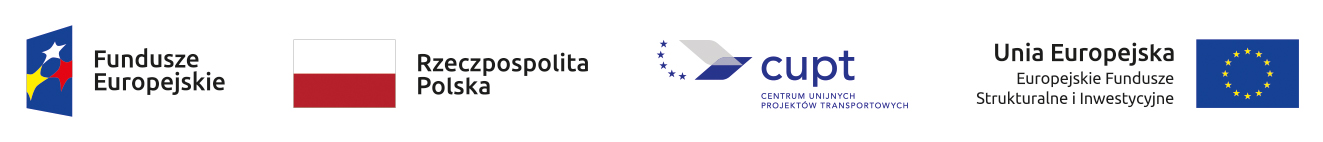 Załącznik nr  6  do Zapytania ofertowegoUmowa o zachowaniu poufnościzawarta w dniu …………….. r. pomiędzy:Laude Smart Intermodal Spółka Akcyjna z siedzibą w Toruniu przy ul. Włocławskiej 131, 87-100 Toruń, wpisana do Rejestru Przedsiębiorców prowadzonego przez Sąd Rejonowy w Toruniu VII Wydział Gospodarczy Krajowego Rejestru Sądowego pod numerem KRS 0000453326, NIP 9562224293, REGON 340461640, kapitał zakładowy 1.853.849,00 zł wpłacony w całości,reprezentowana przez:Marcina Jacka Witczaka – Prezesa Zarządu,zwana dalej „Laude/Zamawiającym/”,a...................................................reprezentowanym przez:..................................................zwanym dalej „Wykonawcą/Kontrahentem”,zwanymi dalej łącznie „Stronami” oraz z osobna „Stroną”Zważywszy, że:umawiające się Strony rozważają rozpoczęcie współpracy polegającej na przekazywaniu sobie nawzajem danych i informacji („Współpraca”),z uwagi na rodzaj oraz zakres świadczonych usług uważa się za niezbędne utrzymanie w tajemnicy wszelkich informacji, które strony uzyskają w związku ze świadczeniem lub przygotowaniami do świadczenia usług,ujawnienie informacji może narazić na odpowiedzialność finansową, w tym z tytułu roszczeń odszkodowawczych zgłoszonych przez osoby trzecie,strony zapewniły, że dysponują stosownymi procedurami oraz zabezpieczeniami umożliwiającymi zagwarantowanie poufności w odniesieniu do informacji przekazanych w ramach Współpracy.Obie strony postanawiają, co następuje:§11. Dla celów niniejszej umowy Informacje Poufne oznaczają: dane dotyczące prowadzonej działalności stron, koncepcje biznesowe, zamierzenia techniczne i organizacyjne, informacje, dokumentacje techniczne, moduły, próbki, prototypy lub ich części, oprogramowanie, dokumentacje, informacje o charakterze technicznym, technologicznym, handlowym, finansowym, organizacyjnym, wiedzę techniczną i metody operacyjne, dane które mogą stać się dostępne podczas używania, testowania lub przeglądania prototypów oraz dane klientów, podmiotów zależnych od klientów i partnerów biznesowych oraz pracowników strony ujawniającej Informacje Poufne  (dalej: "Strona Ujawniająca") niezależnie formy ich utrwalenia i/lub przekazania drugiej stronie (dalej: „Strona Otrzymująca”). Informacjami Poufnymi jest także każda informacja przekazana drugiej stronie jeżeli  Strona Ujawniająca poinformuje Stronę Otrzymującą tę informację o tym, że jest to informacja poufna najpóźniej w momencie jej przekazania.2. Strony zobowiązują się nie przekazywać i nie ujawniać Informacji Poufnych, ani ich źródła, zarówno w całości, jak i w części, osobom trzecim bez uzyskania uprzedniej, wyraźnej zgody od Strony Ujawniającej te informacje. Zgoda określona w zadaniu poprzednim wymaga formy pisemnej pod rygorem nieważności.§2W stosunku do Informacji poufnych Strona Otrzymująca zobowiązuje się chronić je przed ujawnieniem osobom nieuprawnionym, w szczególności zaś:1) utrzymać Informacje poufne w tajemnicy i chronić je co najmniej ze starannością, z jaką chroni swoje tajemnice przedsiębiorstwa,2) wykorzystywać Informacje poufne tylko w celach niezbędnych do realizacji wspólnych przedsięwzięć Stron chyba że Strony uzgodnią inaczej w formie pisemnej pod rygorem nieważności, 3) nie kopiować ani w inny sposób nie powielać Informacji poufnych, chyba że jest to konieczne dla realizacji celów określonych w poprzednim punkcie, 4) ujawniać Informacje poufne wyłącznie osobom zaangażowanym w realizację wspólnych przedsięwzięć Stron, w tym: pracownikom, audytorom, podwykonawcom którzy zostaną wyraźnie poinformowani o charakterze Informacji poufnych oraz o zobowiązaniach Strony wynikających z niniejszej Umowy i zobowiążą się na piśmie do zachowania poufności i nieujawniania Informacji poufnych osobom niepowołanym, i którzy z w pełni uzasadnionych przyczyn muszą zostać zapoznani z Informacją poufną, a także instytucjom finansowym i organom państwowym i kontrolnym, Informacje poufne mogą zostać ujawnione tym osobom tylko w takim zakresie, w jakim jest to konieczne dla wykonania ich zadania,5) odpowiadać za zachowanie poufności przez wszystkich swoich podwykonawców, pracowników, audytorów którym ujawniły Informacje poufne,6) wprowadzać do umów z podwykonawcami zapisy zobowiązujące do zachowania w tajemnicy Informacji poufnych, 7) bezzwłocznie powiadomić Stronę Ujawniającą o zaistnieniu takich okoliczności, w których ujawnienie Informacji poufnych jest wymagane przez przepisy prawa, w szczególności o prowadzeniu postępowania sądowego lub administracyjnego, z których wynika obowiązek prawny ujawnienia Informacji poufnych,8) bezzwłocznie poinformować Stronę Ujawniającą o fakcie utraty, ujawnienia lub powielenia Informacji poufnej w sposób naruszający obowiązki wynikające z niniejszej Umowy. §3Obowiązek zachowania poufności nie dotyczy tych informacji, które:1) były znane Stronie Otrzymującej przed ich udostępnieniem przez Stronę Ujawniającą, na co istnieje pisemne potwierdzenie,2) zostały podane do wiadomości publicznej w trybie nie powodującym naruszenia niniejszej Umowy,3) zostały zaaprobowane jako informacje do ujawnienia, na podstawie zgody Strony Ujawniającej wyrażonej w formie pisemnej pod rygorem nieważności,4) muszą być ujawnione z mocy prawa.§41. Strona Otrzymująca, będzie w pełni odpowiedzialna za wszelkie szkody poniesione przez Stronę ujawniającą w związku z nieuprawnionym udostępnieniem Informacji poufnej lub jej udostępnienia przez jakąkolwiek osobę, której Strona Otrzymująca przekazała Informację poufną, w tym w szczególności przez pracowników, podwykonawców, audytorów.2. W przypadku naruszenia postanowień niniejszej umowy, w tym w szczególności ujawnienia Informacji poufnych w sposób naruszający niniejszą umowę, Strona Otrzymująca zapłaci na rzecz Strony Ujawniającej, karę umowną w wysokości 50 000 Euro (słownie: pięćdziesiąt tysięcy euro) za każde naruszenie. Laude ma prawo dochodzić odszkodowania przewyższającego zastrzeżoną karę umowną.  3. Kontrahent zapłaci Laude karę umowną w wysokości 1 000 0000 euro (słownie: jeden milion euro) za każdy przypadek ujawnienia, w sposób naruszający niniejszą Umowę, dokumentacji technicznej otrzymanej od Laude. Laude ma prawo dochodzić odszkodowania przewyższającego zastrzeżoną karę umowną.  §5Niniejsza umowa obowiązuje przez okres 10 lat  od dnia jej podpisania. Wygaśnięcie lub rozwiązanie umowy nie zwalnia Strony Otrzymującej z jej obowiązków w niej określonych w stosunku do Informacji poufnych, które otrzymała w okresie obowiązywania umowy. Takie informacje zostaną utrzymane w tajemnicy, na zasadach określonych w umowie przez okres 10 lat od dnia jej wygaśnięcia lub rozwiązania. Umowa może zostać przedłużona na dalszy okres uzgodniony przez Strony.§61. Żadna ze stron nie nabywa na podstawie niniejszej umowy jakichkolwiek praw do własności intelektualnej w zakresie ujawnionych informacji. Ani niniejsza umowa, ani też przewidziane niniejszą umową ujawnienie jakichkolwiek Informacji Poufnych przez jedną Stronę drugiej Stronie, nie stanowi udzielania licencji w odniesieniu do patentów, praw autorskich, znaków towarowych. 2. Niniejsza umowa podlega prawu polskiemu.3. Wszelkie spory wynikłe w związku z niniejszą Umową rozpatrywane będą na podstawie prawa polskiego przez polski sąd powszechny właściwy miejscowo według siedziby Laude.  4. Wszelkie zmiany niniejszej Umowy wymagają formy pisemnej pod rygorem nieważności.5. Umowa została sporządzona w dwóch jednobrzmiących egzemplarzach, po jednym dla każdej ze stron. __________________						__________________Kontrahent							Laude Smart Intermodal S.A.